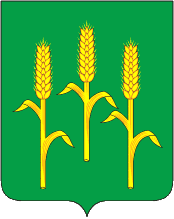 АДМИНИСТРАЦИЯмуниципального района «Мещовский район» Калужской областиПОСТАНОВЛЕНИЕ    15 декабря 2020 г.	                          	            	                          № 593 О внесении изменения в постановление администрации МР «Мещовский район» от 25.08.2020г. №384 «Об отмене постановления администрацииМР «Мещовский район» от 19.02.2018 №112 «  О внесении изменений  в постановление администрации МР «Мещовский район» от 02.02.2015 №90 «Об установлении максимальной стоимости горячего питания на бесплатной основе для обучающихся  в муниципальных общеобразовательных организациях» и утверждении постановления «Об установлении максимальной стоимости горячего питания на бесплатной основе для обучающихся в общеобразовательных организациях на территории муниципального района «Мещовский район»	На основании Федерального Закона от 29.12.2012 № 273-ФЗ «Об образовании в Российской Федерации», Федерального Закона от 17.07.1999 № 178-ФЗ «О государственной социальной помощи», Постановления  Главного государственного санитарного врача Российской Федерации от 23.07.2008 № 45 «Об утверждении Санитарно-эпидемиологических правил и нормативов  СанПиН 2.4.5.2409-08  «Санитарно-эпидемиологические  требования  к  организации  питания обучающихся в общеобразовательных учреждениях, учреждениях начального и среднего  профессионального  образования», приказа министерства образования и науки Калужской области от 03.12.2020 № 1592 «О реализации постановления Правительства Калужской области от 29.01.2019 № 38 «Об утверждении государственной программы Калужской области «Развитие общего и дополнительного образования в Калужской области»,   руководствуясь ч.6 ст.43 Федерального закона от 06.10.2003 № 131-ФЗ «Об общих принципах организации местного самоуправления в Российской Федерации», ст.ст. 7, 35 Устава муниципального района «Мещовский район», администрация муниципального района «Мещовский район»                       ПОСТАНОВЛЯЕТ:1. Внести изменения в постановление администрации МР «Мещовский район» от 25.08.2020г. №384 «Об отмене постановления администрации МР «Мещовский район» от 19.02.2018 № 112 «О внесении изменений  в постановление администрации МР «Мещовский район» от 02.02.2015 № 90 «Об установлении максимальной стоимости горячего питания на бесплатной основе для обучающихся  в муниципальных общеобразовательных организациях» и утверждении постановления «Об установлении максимальной стоимости горячего питания на бесплатной основе для обучающихся в общеобразовательных организациях на территории муниципального района «Мещовский район» (далее – Постановление):Пункт 2 Постановления изложить в новой редакции:«2. Установить максимальную стоимость горячего питания на бесплатной основе для обучающихся  1-11 классов  в муниципальных общеобразовательных организациях в размере: завтрак- 35 рублей,обед для обучающихся 1-4 классов, учащихся с ограниченными возможностями здоровья, детей-инвалидов, имеющих статус детей с ограниченными возможностями здоровья – 61 рубль 40 копеек».2. Финансирование расходов, связанных с реализацией настоящего Постановления, осуществлять  в пределах средств, предусмотренных на эти цели в бюджете муниципального района «Мещовский район» по отделу образования администрации  муниципального района «Мещовский район».3. Настоящее постановление вступает в силу со дня его подписания, подлежит размещению на официальном сайте и распространяется на правоотношения, возникшие с 01.01.2021 года.4. Контроль за исполнением настоящего постановления возложить на заместителя Главы администрации Н.А. Аношкину.Глава администрации                                                                               В.Г. Поляков